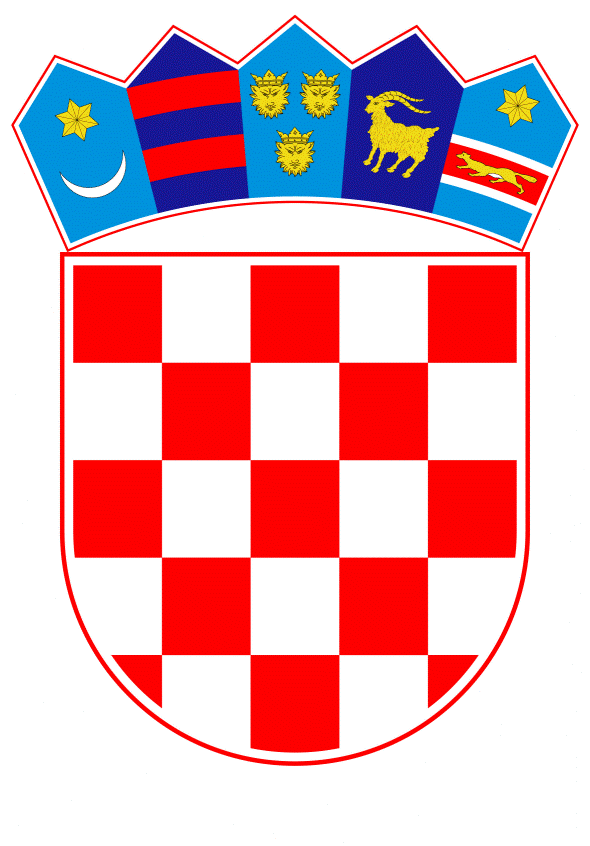 VLADA REPUBLIKE HRVATSKEZagreb, 30. rujna 2021.______________________________________________________________________________________________________________________________________________________________________________________________________________________________PRIJEDLOGNa temelju članka 8. i članka 31. stavka 2. Zakona o Vladi Republike Hrvatske („Narodne novine“, br. 150/11, 119/14, 93/16 i 116/18), Vlada Republike Hrvatske je na sjednici održanoj _____________ donijelaO D L U K Uo izmjenama Odluke o isplati jednokratnog novčanog primanja korisnicima mirovine radi ublažavanja posljedica uzrokovanih epidemijom bolesti COVID-19I.U Odluci o isplati jednokratnog novčanog primanja korisnicima mirovine radi ublažavanja posljedica uzrokovanih epidemijom bolesti COVID-19 („Narodne novine“, broj 39/21) u točki III. stavku 2. riječi: „30. lipnja“ zamjenjuju se riječima: „30. studenoga“. II.U točki V. stavku 2. riječ: „srpnju“ zamjenjuje se riječju: „prosincu“.III.Ova Odluka stupa na snagu prvoga dana od dana objave u „Narodnim novinama“.KLASA:URBROJ:Zagreb, ____________PREDSJEDNIKmr. sc. Andrej PlenkovićO B R A Z L O Ž E NJ EVlada Republike Hrvatske je na sjednici 14. travnja 2021. donijela Odluku o isplati jednokratnog novčanog primanja korisnicima mirovine radi ublažavanja posljedica uzrokovanih epidemijom bolesti COVID-19 („Narodne novine“, broj 39/21, u daljnjem tekstu: Odluka).Odlukom je propisano da će se jednokratno novčano primanje isplatiti korisnicima mirovine iz obveznog mirovinskog osiguranja, zatečenima u isplati mirovine za mjesec ožujak 2021. godine, ako im ukupno mjesečno mirovinsko primanje isplaćeno u Republici Hrvatskoj za mjesec ožujak 2021. godine ne prelazi iznos od 4.000,00 kuna i ako nisu zaposleni, odnosno ako ne obavljaju djelatnosti na temelju koje postoji obveza osiguranja.Iznos jednokratnog novčanog primanja korisnicima mirovine određen je u odnosu na iznos ukupnog mjesečnog mirovinskog primanja na dan 31. ožujka 2021., u rasponu od 400,00 do 1.200,00 kuna. Sukladno Odluci, isplata jednokratnog novčanog primanja korisnicima mirovine iz hrvatskog osiguranja izvršena je u travnju 2021. godine.Odlukom je također propisano da su korisnici mirovine iz hrvatskog osiguranja kojima se, uz mirovinu ostvarenu u Republici Hrvatskoj, isplaćuje i mirovina iz inozemstva, obvezni Hrvatskom zavodu za mirovinsko osiguranje (u daljnjem tekstu: Zavod) do 30. lipnja 2021. dostaviti dokaz o iznosu mirovine koju je inozemni nositelj osiguranja isplatio za mjesec ožujak 2021. godine, kako bi se moglo utvrditi prelazi li ukupno mirovinsko primanje ostvareno u Republici Hrvatskoj i u inozemstvu iznos od 4.000,00 kuna te je isplata navedenim korisnicima, sukladno Odluci, izvršena u srpnju 2021. godine. Međutim, prema internoj evidenciji Zavoda, utvrđeno je kako je tijekom kolovoza i rujna 2021. godine zaprimljen određeni broj podnesaka kojima se traži isplata tzv. COVID dodatka. Usprkos činjenici kako su sve informacije o isplati tzv. COVID dodatka bile kontinuirano prezentirane u svim sredstvima javnog priopćavanja i dostupne u svim ustrojstvenim jedinicama te na mrežnim stranicama Zavoda, iz različitih razloga, primjerice bolesti, neupućenosti, nedostatka informatičke pismenosti, privremene odsutnosti i sl., pojedini korisnici inozemnih mirovina nisu u propisanom roku do 30. lipnja 2021. Zavodu dostavili dokaz o visini inozemne mirovine. Slijedom navedenoga, ovom Odlukom se propisuje novi rok za dostavu dokaza o visini inozemne mirovine do 30. studenoga 2021., kako bi se korisnicima kojima nisu ostvarili pravo u srpnju, a ispunjavaju uvjete, mogla izvršiti isplata jednokratnog novčanog primanja najkasnije u prosincu 2021. godine.Predlagatelj:Ministarstvo rada, mirovinskoga sustava, obitelji i socijalne politikePredmet:Odluka o izmjenama Odluke o isplati jednokratnog novčanog primanja korisnicima mirovine radi ublažavanja posljedica uzrokovanih epidemijom bolesti COVID-19